BAB IITINJAUAN PUSTAKAPenelitian Terdahulu2.1.1 Penelitian Terdahulu PertamaTabel 2.1Penelitian terdahulu pertama2.1.2 Penelitian Terdahulu KeduaTabel 2.2 Penelitian Terdahulu Kedua 2.1.3 Penelitian Terdahulu KetigaTabel 2.3 Penelitian terdahulu ketigaJadi kesimpulan dari perbedaan sistem informasi pendaftaran dan pembelajaran pada TK DHARMA WANITA 91 Pesanggaran dengan penelitian – penelitian terdahulu adalah sistem informasi pendaftaran dan pembelajaran pada TK DHARMA WANITA 91 Pesanggaran memiliki tujuan untuk mendukung pelaporan ke kantor KORWILKERSATDIK Pesanggaran meliputi pendaftaran siswa baru, pembayaran pendaftaran, perencanaan pembelajaran mulai dari penentuan kelas, pelaksanaan kelas dan presensi.Teori TerkaitPengertian Sistem InformasiSejak awal peradaban, manusia sudah mengandalkan sistem informasi untuk berkomunikasi melalui penggunaan banyak sekali jenis instrumen / indera fisik, perintah dan program perangkat lunak, saluran komunikasi (jaringan), dan data daya. Sebuah komponen atau entitas dari sebuah organisasi yang berpartisipasi dalam penciptaan dan distribusi informasi untuk dipakai satu atau lebih user merupakan Sistem Informasi. Sistem informasi berisi fakta-fakta penting tentang orang, tempat, dan hal-hal dalam ruang atau lingkungan organisasi tertentu. Informasi ini menggambarkan pekerjaan yang terjadi di organisasi saat ini dan sistem utama dan apa yang bisa terjadi di masa depan. Singkatnya, sistem informasi dipahami menjadi kumpulan orang-orang yang bekerja, memproses, dan sumber daya peralatan, orang orang ini mengumpulkan data dan mengolahnya sebagai informasi, memelihara dan menyebarkan informasi pada organisasi. (Negara, et al., 2021)Taman Kanak – kanakPendidikan di Taman kanak-kanak adalah sebuah upaya pembinaan usia dini atau sejak lahir hingga usia 6 tahun yang dilakukan dengan pemberian sentuhan pendidikan untuk membantu tumbuh kembang anak jasmani maupun rohani agar anak memiliki mental atau kesiapan memasuki pendidikan lebih lanjut.	Dalam pelaksanaanya pendidikan taman kanak-kanak diselenggarakan dengan cara formal, nonformal, dan informal. Pendidikan taman kanak-kanak mengutamakan pengenalan anak usia dini dalam suasana pendidikan.TK  Dharma Wanita 91 Pesanggaran BanyuwangiTK DHARMA WANITA 91 Pesanggaran merupakan salah satu lembaga pendidikan Taman Kanak – kanak yang ada di Kabupaten Banyuwangi. berdiri sejak tahun 2007 TK DHARMA WANITA 91 Pesanggaran berada di kawasan wisata pantai lampon tepatnya di Jl. Pantai Lampon Dusun Lampon Desa Pesanggaran Kecamatan Pesanggaran Kabupaten banyuwangi. dalam pelaksanaan kegiatan pendidikan TK DHARMA WANITA 91 Pesanggaran berstatus swasta yang terakreditasi B oleh dinas pendidikan Kabupaten Banyuwangi. Gambar 2.1Struktur Organisasi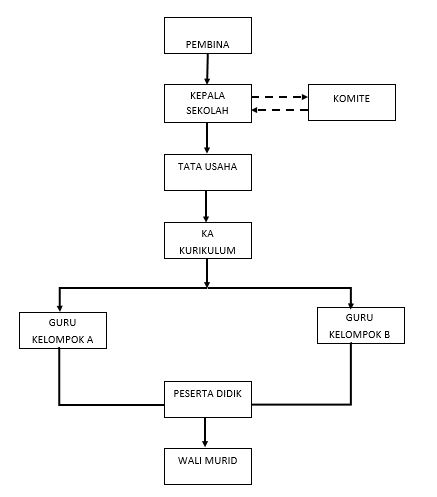 Struktur Organisasi yang ada di dalam TK DHARMA WANITA 91 Pesanggaran adalah pertama pembina, dalam hal ini yang mempunyai wewenang dalam mengawasi proses berlangsungnya kegiatan pendidikan TK DHARWANITA 91 Pesanggaran yaitu ketua KORWILKWERSATDIK Pesanggaran. Kedua kepala sekolah berwewenang mengendalikan manajamen mutu pendidikan. tugas dari kepala sekolah adalah melaksanakan pelaporan ke kantor dinas pendidikan dan mengelola/ mengkoordinir kegiatan sistem pendidikan di TK DHARMA WANITA 91 Pesanggaran. Dalam melaksanakan tugas-tugas kepala sekolah dibantu dengan komite sekolah. Ketiga bendahara, dalam tugas dan wewenangnya bendahara mengatur tentang pengelolaan keuangan yang ada di TK DHARMA WANITA 91 Pesanggaran. Keempat Sekretaris, tugas wewenang sekretaris yaitu mengatur dan mengelola admnistrasi TK DHARMA WANITA 91 Pesanggaran. Kelima KA Kurikulum, tugas dan wewenang Ka kurikulum membuat perancangan pembelajaran. Keenam guru pengengajar dalam hal ini dibagi menjadi 2 yaitu guru kelompok A dan guru kelompok B, tugas dan wewenang guru pengajar adalah pelaksana proses pembelajaran yang sudah ditetapkan oleh Ka Kurikulum TK DHARMA WANITA 91 Pesanggaran.Kantor Kordinator Wilayah Kerja Satuan Pendidik Koordinator Wilayah Kerja Satuan Pendidik (KORWILKERSATDIK) adalah Unit Pelaksana Teknik Daerah yang dibidang pendidikan. tugas-tugas Korwilkersatdik adalah melakukan perekapan dan pengumpulan berkas dari setiap lembaga pendidikan didaerah tersebut. Berkas yang terkempul akan diserahkan kepada Dinas Pendidikan tingkat Kota / Kabupaten. Dalam pelaksanaannya korwilkersatdik berada diwilayah Kecamatan selain untuk perekapan dan pegumpulan berkas dari lembaga pendidikan korwilkersatdik juga memberikan pelayanan bagi guru-guru Pegawai Negeri Sipil. Sebagai contoh pengurusan gaji, kenaikan tingkat dan pengurusan pensiun.WebMenurut (Slamet Riyanto, 2007), web adalah fasilitas hipertext yang mampu menampilkan data berupa teks, gambar, suara, animasi dan multimedia lainya, dimana diantara data – data tersebut saling terkait dan berhubungan satu dengan yang lainya. Web telah diadobsi oleh beberapa perusahaan atau kantor pemerintah sebagai bagian dari strategi teknologi informasinya, karena beberapa alasan sebagai berikut: Akses informasi mudah.Setup server mudah.Informasi mudah didistribusikan.Pengolah DataMysQLPengertian MySQL yaitu salah satu software sistem manajemen dengan konsep basis data SQL DBMS yang mengandalkan multithread dan multiuser, serta dipakai kurang lebih enam juta instalasi pada seluruh dunia (Faizal & Irnawati, 2015). MySQL merupakan sistem basis informasi yang dibentuk dengan sebagian tabel. Sebuah tabel terdiri dari beberapa baris, dan setiap baris dapat memiliki satu atau lebih kolom. (Yusuf & Srisulistyowati, 2020). PhpMyAdmin adalah aplikasi berbasis web yang dipakai untuk merancang database MySQL menjadi tempat untuk menyimpan data-data website (Abdillah, 2016)DatabaseDatabase adalah baris lengkap data operasional, disimpan secara terintegrasi menggunakan metode yang unik pada personal komputer akibatnya mampu memenuhi informasi optimal yang diharapkan para pengguna. Database (basis data) atau sebutan pangkalan data merupakan suatu perpaduan sebuah informasi disimpan secara sistematis agar dapat diperiksa menggunakan program komputer pribadi dan mendapatkan informasi dari basis data tersebut. DBMS merupakan perangkat lunak yang digunakan untuk mengolah, mengelola dan mengeksekusi query basis data (Setyowati & Sri Siswanti, 2021). Basis data awalnya hanya mencakup ilmu komputer, akan tetapi semakin lama meluas hingga mencakup diluar bidang elektroknika.Untuk kecenderungan dalam basis data ini sebenarnya sudah ada sebelum revolusi industri yakni pada bentuk buku besar, kuitansi dan perpaduan data yang berhubungan dengan bisnis (Yuliansyah & Ahmad, 2014)XamppXampp adalah sebuah paket aplikasi yang didalamnya terdapat Apache, MySQL, PhpMyadmin, PHP, Perl, Filezilla, dan lain-lain (MADCOM, 2016). Xampp adalah aplikasi yang umum digunakan untuk menyesuaikan dengan sistem operasi yang digunakan dan berbasis webserver. Berdasarkan uraian tadi disimpulkan bahwa xampp adalah gabungan aplikasi web server yang didalamnya mencakup Apache, MySQL, PhpMyadmin, PHP, Perl, Filezilla, untuk mengakomodasi system yang digunakan (Winarno, 2014).Teori LainnyaPHPPHP (Hypertext Preprocessor) adalah bahasa interprenter yang seperti bahasa C dan Perl yang mempunyai kesederhadaan pada perintah. PHP memungkinkan untuk membuat halaman web yang menggunakan database dengan bantuan HTML. (Imas Kusuma, 2020). PHP merupakan salah satu bahasa pemrograman yang bebas atau open source yang dikhususkan untuk pengembangan web dan bisa digabung dalam sebuah script HTML. Bahasa Pemrograman PHP menggambarkan beberapa bahasa pemrograman contohnya C, Java, dan Perl dan gampang untuk dipelajari. PHP adalah bahasa pemrogaraman scripting yang berbasis server di mana pemrosesan data dilakukan oleh server. Mudahnya, server akan memeriksa dan menjalankan script program, lalu output akan dikirim ke user yang melakukan request (Y & D, 2011)CodeigniterCodeigneter    adalah    sebuah framework     yang    dibuat    menggunakan bahasa pemrograman PHP bertujuan untuk memudahkan para web programmer dalam membuat atau mengembangkan implementasi berbasis web (Ilmi, Said, & Hadi, 2016) (Iqbal, 2019).  Codeigniter merupakan sebuah framework yg mengadopsi anggaran MVC (Model, View, Controller) berbasis PHP Codeigniter meningkatkan kecepatan pengerjaan pelaksanaan tanpa perlu menulis semua kode dari awal. Codeigniter sangat ringan digunakan, dan juga mempunyai dokumentasi library yang lengkap dengan disertakan contoh cara menggunakannya (Ilmi, Said, & Hadi, 2016)Information Oriented Flowchart (IOFC)Information oriented flowchart (IOFC) adalah suatu sistem yang menekankan atau menyetakan mengenai aliran data sistem informasi mulai dari awal hingga akhir sebuah sistem. IOFC menggambarkan input output sebuah data yang melewati suatu sistem pada proses.API WhatsappAPI Whatsapp meruapakan aplikasi yang dapat membuat interaksi antara customer dengan perusahaan atau lembaga berjalan lebih efisien. API singkatan dari Application Programming Interface yang berarti serangkain kode yang nantinya terkoneksi dengan script software web atau android. Dan software tersebut akan terkoneksi dengan aplikasi whatsapp tanpa harus mebuat web wa di komputer secara bersamaan. Kelebihan dari API Whatsapp ini adalah pesan teks yang akan dikirim dapat dibuat sendiri melalui script software tersebut.Nama PenelitiJudul PenelitianHasil PenelitianTaufik Hidayat, Mahmudin Muttaqin, Djamaludin. 2020Sistem Informasi Penerimaan Peserta Didik Baru OnlineBerbasis Websitedi Yayasan Pendidikan Arya Jaya SentikaKesimpulan dari penelitian ini Sistem informasi PPDB dapat melakukan pendaftaran secara online, orang tua calon siswa baru dapat mengetahui biaya dan mendapatkan informasi biaya dana sumbangan pendidikan, sistem akan mengirimkan notifikasi email ketika pendaftar telah membayar sekaligusdapat mencetak buktinya, orang tua siswa baru akan mendapatkan username dan password untuk dapat login ke sistem. Untuk mengetahui alamat websitenya dapat dilihat pada alamat websitehttps://ppdb.ajs.sch.idPerbedaan : Penelitian yang dilakukan Taufik Hidayat, Mahmudin Muttaqin, Djamaludin prosesnya hanya pendaftaran siswa.Perbedaan : Penelitian yang dilakukan Taufik Hidayat, Mahmudin Muttaqin, Djamaludin prosesnya hanya pendaftaran siswa.Perbedaan : Penelitian yang dilakukan Taufik Hidayat, Mahmudin Muttaqin, Djamaludin prosesnya hanya pendaftaran siswa.Nama PenelitiJudul PenelitianHasil PenelitianSarintan Kaharu, Oki Sakina. 2016Perancangan Sistem Informasi Pengolahan Data Akademik Pada Tk Al-Hidayah LoluHasil penelitian ini menunjukkan bahwa Sistem Informasi Pengolahan Data Akademikini mempermudahpengolahandata-data yang ada karena berada dalam satu aplikasi sehingga mempermudah Administratordalam melakukan pengolahan data maupun pencarian data-data yang sudah lama. Selain itu, Sistem Informasi Pengolahan Data Akademikini secara otomatis menghasilkan laporan-laporan yang dibutuhkan.Dengan demikian dapat dikatakan bahwa Sistem Informasi Pengolahan Data Akademik ini dapatmempercepat proses peng-input-an dan pencarian data serta pembuatan laporan-laporan yang dibutuhkan sehingga kegiatan belajar mengajar pada TK AL-Hidayah Lolu dapat berjalan dengan lebih efektif dan efektif.Perbedaan : Penelitian yang dilakukan Sarintan Kaharu, Oki Sakinatidak ada sistem informasi tentang pendaftaran penerimaan siswa baruPerbedaan : Penelitian yang dilakukan Sarintan Kaharu, Oki Sakinatidak ada sistem informasi tentang pendaftaran penerimaan siswa baruPerbedaan : Penelitian yang dilakukan Sarintan Kaharu, Oki Sakinatidak ada sistem informasi tentang pendaftaran penerimaan siswa baruNama PenelitiJudul PenelitianHasil PenelitianAlyyuddin Iqbal Habiby,   Yuni Yamasari. 2018Sistem Informasi Sekolah Berbasis Web (Studi Kasus : Tk Kusuma Putra Kota Mojokerto)Simpulan dari perancangan sistem informasi sekolah berbasis web ini, yaitu pengguna  Dapat membantu  pencarian data dengan cepat karena tidak perlu mencari secara manual. Pada TU sekolah  Dapat membantu dalam pengarsipan karena dengan menggunakan database tidak memerlukan banyak tempat untuk penyimpanan, mempermudah dalam pencarian data. Mengubah budaya kerja dari manual menjadi  terkomputerisasi. Sedangkan pada kepala sekolah dapat melihat data siswa, data guru, data nlai dan data guru.Perbedaan : Penelitian yang dilakukan Alyyuddin Iqbal Habiby,   Yuni Yamasari tidak difokuskan untuk pelaporan bulanan ke Kantor Dinas Pendidikan.Perbedaan : Penelitian yang dilakukan Alyyuddin Iqbal Habiby,   Yuni Yamasari tidak difokuskan untuk pelaporan bulanan ke Kantor Dinas Pendidikan.Perbedaan : Penelitian yang dilakukan Alyyuddin Iqbal Habiby,   Yuni Yamasari tidak difokuskan untuk pelaporan bulanan ke Kantor Dinas Pendidikan.